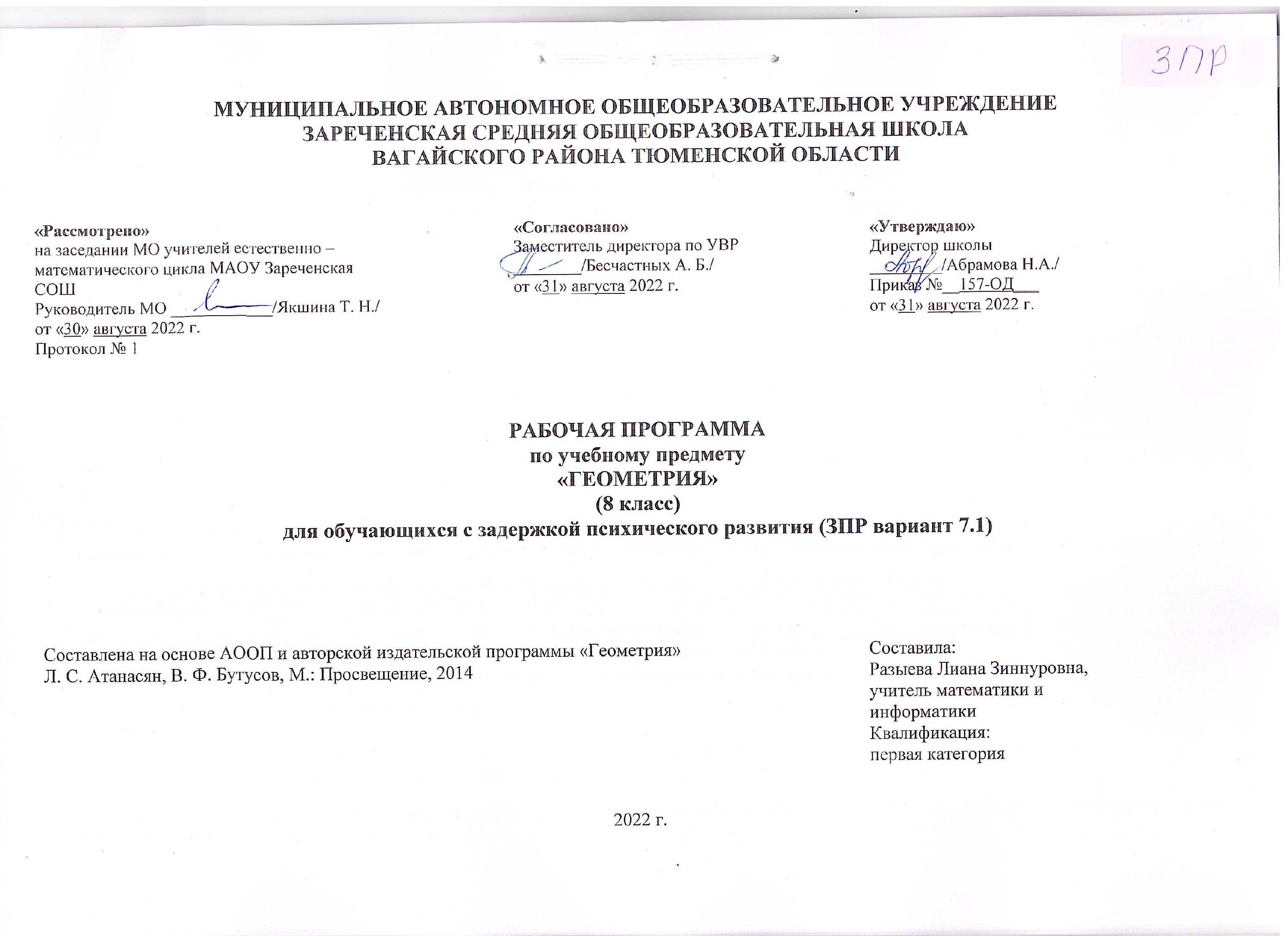 1. ПОЯСНИТЕЛЬНАЯ ЗАПИСКААдаптированная рабочая программа по геометрии в 8 классе разработана на основе:•	Примерной	программы	основного	общего	образования по математике.•	Программы курса геометрии для учащихся 7 – 9 классов общеобразовательных учреждений (составитель Т.А. Бурмистрова, 2011 г.).Данная рабочая программа ориентирована на использование учебника Л.С.Атанасяна и др. «Геометрия. 7-9 классы» / Т.М. Мищенко. – 2-е изд., стереотип. – М.:Издательство «Экзамен», 2013. – 95 с. и является рабочей программой по предмету «ГЕОМЕТРИЯ » в 8 классе базового уровня.Изучение математики на ступени основного общего образования направлено на достижение следующих целей:•	формирование представлений об идеях и методах математики как универсального языка науки и техники, средства моделирования явлений и процессов;•	овладение системой математических знаний и умений, необходимых для применения в практической деятельности, изучения смежных дисциплин, продолжения образования;•	воспитание культуры личности, отношения к математике как к части общечеловеческой культуры, играющей особую роль в общественном развитии.•	интеллектуальное развитие, формирование качеств личности, необходимых человеку для полноценной жизни в современном обществе, свойственных математической деятельности: ясности и точности мысли, критичности мышления, интуиции, логического мышления, элементов алгоритмической культуры, пространственныхпредставлений, способности к преодолению трудностей;•	Учебный процесс ориентирован на:рациональное сочетание устных и письменных видовработы как при изучении теории, так и при решении задач; сбалансированное сочетание традиционных и новых методов обучения; оптимизированное применение объяснительно-иллюстративных и эвристических методов; использование современных технических средств обучения.Задачи курса:•	- научить	пользоваться геометрическим	языком	для	описания предметов; •	- начать изучение многоугольников и их свойств, научить находить их площади;•	- ввести теорему Пифагора и научить применятьеё при решении прямоугольных треугольников;•	- ввести тригонометрические понятия синус, косинус и тангенс угла в прямоугольном треугольнике научить применять эти понятия при решении прямоугольных треугольников;•	- ввести понятие подобия и признаки подобия треугольников, научить решать задачи на применение признаков подобия;•	- ознакомить с понятием касательной к окружности.Изучение школьного курса геометрии представляет значительные трудности для детей с ЗПР в силу их психофизических особенностей. Такие дети испытывают трудности при чтении, не могутвыделить главное в информации, затрудняются при анализе, сравнении, обобщении, обладают неустойчивым вниманием, бедным словарным запасом, у них нарушены фонематический слух и графоматорные навыки. Обучающиеся с ЗПР работают на уровне репродуктивного восприятия, основой при обучении является пассивное механическое запоминание, изучаемого материала развития может освоить базовый минимум содержания программного материала.Адаптация программы происходит за счет сокращения сложных понятий и терминов; основные сведения в программе даются дифференцированно. Одни факты изучаются таким образом, чтобы обучающиеся смогли опознать их, опираясь на существенные признаки, по другим вопросам обучающиеся получают только общие представления. Ряд сведений познается школьниками в результате практической деятельности.Также новые элементарные навыки вырабатываются у таких детей крайне медленно. Для их закрепления требуются многократные указания и упражнения.Некоторые темы рекомендуется давать в ознакомительном плане, сократив количество часов, отводимое на их изучение, исключив доказательства теорем, оставив для заучивания лишь формулировки. К ним относятся: «Теорема Фалеса»,	«Пересечение прямой с окружностью», исключить также доказательство теоремы о зависимости угла от градусной меры угла. Следует исключить вопрос о взаимном расположении окружностей. В теме «Подобие фигур» рекомендуется рассмотреть доказательство одного признака подобия, а остальные — дать в ознакомительном плане, предложив для заучивания только формулировки теорем. Освободившиеся часы использовать на решение задач, построения и повторение. При изучении геометрии в 8 классе следует основное внимание уделить практической направленности курса, исключив и упростив наиболее сложный для восприятия теоретический материал. На уроках геометрии необходимо максимально использовать наглядные средства обучения, больше проводить практических работ с учащимися, решать задачи. Вычисления с помощью калькулятора производятся в течение всего учебного года.Коррекционно- развивающие задачи:-дать учащимся доступные количественные, пространственные, временные и геометрические представления;-использовать процесс обучения геометрии для повышения общего развития учащихся и коррекции -недостатков их познавательной деятельности и личностных качеств;-воспитывать у учащихся трудолюбие, самостоятельность, терпеливость, настойчивость, любознательность, формировать умение планировать свою деятельность, осуществлять контроль и самоконтроль.Наряду с этими задачами на занятиях решаются и специальные задачи, направленные на коррекцию умственной деятельности школьников.Основные направления коррекционной работы:-развитие зрительного восприятия и узнавания;-развитие пространственных представлений и ориентации; -развитие основных мыслительных операций;-развитие наглядно-образного и словесно-логического мышления; -коррекция нарушений эмоционально-личностной сферы;-развитие речи и обогащение словаря;-коррекция индивидуальных пробелов в знаниях, умениях, навыках. 2. ОБЩАЯ ХАРАКТЕРИСТИКА КУРСАВ курсе условно можно выделить следующие содержательные линии: «Наглядная геометрия», «Геометрические фигуры», «Измерение геометрических величин», «Координаты», «Векторы», «Логика и множества», «Геометрия в историческом развитии».Материал, относящийся к линии «Наглядная геометрия» (элементы наглядной стереометрии) способствует развитию пространственных представлений учащихся в рамках изучения планиметрии. Содержание разделов «Геометрические фигуры» и «Измерение геометрических величин» нацелено на получение конкретных знаний о геометрической фигуре как важнейшей математической модели для описания окружающего мира. Систематическое изучение свойств геометрических фигур позволит развить логическое мышление и показать применение этих свойств при решении задач вычислительного и конструктивного характера, а также практических. Материал, относящийся к содержательным линиям «Координаты» и «Векторы», в значительной степени несёт в себе межпредметные знания, которые находят применение, как в различных математических дисциплинах, так и в смежных предметах.Особенностью линии «Логика и множества» является то, что представленный здесь материал преимущественно изучается при рассмотрении различных вопросов курса. Соответствующий материал нацелен на математическое развитие учащихся, формирование у них умения точно, сжато и ясно излагать мысли в устной и письменной речи.Линия «Геометрия в историческом развитии» предназначена для формирования представлений о геометрии как части человеческой культуры, для общего развития школьников, для создания культурно-исторической среды обучения.3. МЕСТО УЧЕБНОГО ПРЕДМЕТА В УЧЕБНОМ ПЛАНЕВ федеральном базисном учебном плане на изучение предмета «Геометрия» в 8в классе основной школы отводится по 2 часа в неделю, всего - 68 часов в год.4. ЦЕННОСТНЫЕ ОРИЕНТИРЫ СОДЕРЖАНИЯ УЧЕБНОГО ПРЕДМЕТАИзучение математики на ступени основного общего образования направлено на достижение следующих целей:•	Овладение системой математических знаний и умений, необходимых для применения в практической деятельности, изучения смежных дисциплин, продолжения образования;•	интеллектуальное развитие, формирование качеств личности, необходимых человеку для полноценной жизни в современном обществе, свойственных математической деятельности: ясности и точности мысли, критичности мышления, интуиции, логического мышления, элементов алгоритмической культуры, пространственных представлений, способности к преодолению трудностей;•	формирование представлений об идеях и методах математики как универсального языка науки и техники, средства моделирования явлений и процессов;•	воспитание культуры личности, отношения к математике как к части общечеловеческой культуры, играющей особую роль в общественном развитии.5. РЕЗУЛЬТАТЫ ОСВОЕНИЯ УЧЕБНОГО ПРЕДМЕТАПредставленная программа обеспечивает достижение личностных, метапредметных и предметных результатов.Результатам коррекционной работы должны отражать сформированность социальных (жизненных) компетенций, необходимых для решения практико-ориентированных задач и обеспечивающих становление социальных отношений, обучающихся	в различных средах: развитие адекватных представлений о собственных возможностях, о насущно необходимом жизнеобеспечении, которые проявляются: в умении обратиться к учителю при затруднениях в учебном процессе, сформулировать запрос о специальной помощи; в умении использовать помощь взрослого для разрешения затруднения, давать адекватную обратную связь учителю: понимаю или не понимаю; в умении ориентироваться в пространстве школы и просить помощи в случае затруднений, ориентироваться в расписании занятий.Личностные результаты: развивать интерес к предмету, развивать личностную мотивацию учебной деятельности, формировать желания выполнять учебные действия, ориентировать на моральные нормыи их выполнение, проявлять доброжелательностьи эмоционально-нравственную отзывчивость, проявлять дисциплинированность, трудолюбие.Метапредметные результаты:- познавательные: учащиеся будут развивать умение производить простые логические действия, овладевать действием моделирования, самостоятельно искать способы решения проблем творческого характера, осознавать важность освоения универсальных умений связанных с выполнением практической работы; осмысливать технологию изготовления изделий; соблюдение правил техники безопасности и санитарии при выполнении работ.- коммуникативные: учиться осуществлять взаимный контроль и оказывать необходимую взаимопомощь, задавать вопросы, использовать речь для планирования и регуляции своей деятельности, овладеть способами позитивного взаимодействия со сверстниками в группах; уметь объяснять ошибки при выполнении практической работы.- регулятивные: учиться контролировать своё время и управлять им, самостоятельно и с учителем оценивать правильность выполнения своих действий и результат,Предметные результаты связаны с овладением учащимися на базовом уровне содержанием каждой предметной области. Они характеризуют опыт специфической для предметной области деятельности по получению нового знания, достижения в усвоении знаний и умений, возможности их применения в практической деятельности и жизни. Предметные результаты овладения содержанием коррекционно-развивающей области обеспечивают учащимся с ОВЗ эффективное освоение программы, коррекцию и профилактику нарушений развития, социализацию и социальную адаптацию.Результаты обучения представлены в требованиях к уровню подготовки и задают систему итоговых результатов обучения, которых должны достигать все учащиеся, оканчивающие основную школу, и достижение которых является обязательным условием положительной аттестации ученика за курс основной школы. Эти требования структурированы по трем компонентам: « знать/понимать », « уметь », « использовать приобретенные знания и умения в практической деятельности и повседневной жизни». Последние два компонента представлены отдельно по каждому из разделов содержания.Рабочая учебная программа курса разработана на основе примерной программы основного общего образования (базовый уровень) с учетом требования федерального компонента государственного стандарта общего образования.Тематическое планирование составлено с УМК на основе государственной программы по математике для общеобразовательных учреждений.Изучение геометрии в 8 классе направлено на достижение следующих целей: овладение системой геометрических знаний и умений, необходимых для применения в практической деятельности, изучения смежных дисциплин, продолжения образования; продолжить интеллектуальное развитие, формирование качеств личности, необходимых человеку для полноценной жизни в современном обществе; ясности и точности мысли, критичности мышления, интуиции, логического мышления, элементов алгоритмической культуры, пространственных представлений, способности к преодолению трудностей;  формирование представлений об идеях и методах математики как универсального языка науки и техники, средства моделирования явлений и процессов; воспитание культуры личности, отношение к геометрии как к части общечеловеческой культуры, понимание значимости геометрии для научно-технического прогресса; развитие представлений о полной картине мира, о взаимосвязи математики с другими предметами.В ходе преподавания геометрии в 8 классе, работы над формированием у учащихся, перечисленных в программе знаний и умений, следует обращать внимание на то, чтобы они овладевали умениями общеучебного характера, разнообразными способами деятельности, приобретали опыт: планирования и осуществления алгоритмической деятельности, выполнения заданных и конструирования новых алгоритмов; овладевали приемами аналитико-синтетической деятельности при доказательстве теории и решении задач; целенаправленно обращались к примерам из практики, что развивает умения учащихся вычленять геометрические факты, формы и отношения в предметах и явлениях действительности, использовали язык геометрии для их описания, приобретали опыт исследовательской деятельности, развития идей, проведения экспериментов, обобщения, постановки и формулирования новых задач;  ясного, точного, грамотного изложения своих мыслей в устной и письменной речи; проведения доказательных рассуждений, аргументаций, выдвижения гипотез и их обоснования; поиска, систематизации, анализа и классификации информации, использования разнообразных информационных источников, включая учебную и справочную литературу, современные информационные технологии.Тематическое планирование составлено: 2 ч в неделю геометрии, всего 68 часов в соответствии с учебником (Атанасян Л.С., и др., «Геометрия»: учебник для 7-9 классов общеобразовательных учреждений - М.: Просвещение, 2016)6. СОДЕРЖАНИЕ УЧЕБНОГО КУРСАСодержание	программы	соответствует	содержанию	программ	по	предметам	для общеобразовательного класса. Количество часов по предметам соответствует учебному плану и рассчитано на 34 учебных недели в соответствии с годовым календарным графиком.В курсе геометрии 8-го класса продолжается решение задач на признаки равенства треугольников, но в совокупности с применением новых теоретических факторов. Теореме о сумме углов выпуклого многоугольника позволяет расширить класс задач. Формируется практические навыки вычисления площадей многоугольников в ходе решения задач. Особое внимание уделяется применению подобия треугольников к доказательствам теорем и решению задач. Даются первые знания о синусе, косинусе и тангенсе острого угла прямоугольного треугольника. Даются учащимся систематизированные сведения об окружности и её свойствах, вписанной и описанной окружностях. Серьезное внимание уделяется формированию умений рассуждать, делать простые доказательства, давать обоснования выполняемых действий. Параллельно закладываются основы для изучения систематических курсов стереометрии, физики, химии и других смежных предметов.Раздел1. Четырехугольники(14 ч. из них контрольная работа 1 ч)Сумма углов треугольника. Соотношения между сторонами и углами треугольника. Прямоугольные треугольники. Построение треугольника по трем сторонам.Основная цель – изучить наиболее важные виды четырехугольников – параллелограмм, прямоугольник, ромб, квадрат, трапецию; дать представление о фигурах, обладающих осевой или центральной симметрией.Объяснять, что такое многоугольник, его вершины, смежные и вертикальные стороны, диагонали, изображать и распознавать многоугольники на чертежах; решать задачи на вычисление, доказательство и построение, связанные с этими видами четырехугольников; объяснять какие две точки называются симметричными относительно прямой(точки), в каком случае фигура называется симметричной относительно прямой (точки) и что такое ось (центр) симметрии фигуры; приводить примеры фигур, обладающих осевой (центральной) симметрией.Раздел 2. Площадь(14 ч. из них контрольная работа 1 ч)Площадь многоугольника. Площадь параллелограмма, треугольника и трапеции. Теорема Пифагора. Основная цель – расширить и углубить полученные в 5-6 классах представления учащихся об измерении и вычислении площадей; вывести формулы площадей прямоугольника, параллелограмма, треугольника, трапеции; доказать одну из главных теорем геометрии – теорему Пифагора. Объяснять как производится измерение площадей многоугольников; формулировать основные свойства площадей и выводить с их помощью формулы площадей прямоугольника, параллелограмма, треугольника, трапеции; формулировать и доказывать теорему Пифагора; выводить формулу Герона для вычисления площади треугольника; решать задачи на вычисление и доказательство, связанные с формулами площадей и теоремой Пифагора.Раздел 3. Подобные треугольники (19 ч. из них контрольная работа 2 ч)Определение подобных треугольников. Признаки подобия треугольников. Соотношения между сторонами и углами прямоугольного треугольника.Основная цель – ввести понятие подобных треугольников; рассмотреть признаки подобия треугольников и их применения; сделать первый шаг в освоении учащимися тригонометрического аппарата геометрии.Объяснять понятие пропорциональности отрезков; формулировать определения подобных треугольников и коэффициента подобия; формулировать теоремы об отношении площадей подобных треугольников, о признаках подобия треугольников, о средней линии треугольника, о пересечении медиан треугольника, о пропорциональных отрезках в прямоугольном треугольнике; объяснять, что такое подобие в задачах на построение; объяснять, как можно использовать свойства подобных треугольников в измерительных работах на местности; формулировать определение и иллюстрировать понятие синуса, косинуса и тангенса прямоугольного треугольника.Раздел 4. Окружность (17 ч. из них контрольная работа 1 ч)Касательная к окружности. Центральные и вписанные углы. Четыре замечательные точки треугольника. Вписанная и описанная окружности.Основная цель – расширить сведения об окружности, полученные учащимися в 7 классе; изучить новые факты, связанные с окружностью; познакомить учащихся с четырьмя замечательными точками треугольника.Исследовать взаимное расположение прямой и окружности; формулировать определение касательной к окружности; формулировать теоремы о свойстве касательной, об отрезках касательных, проведенных из одной точки; формулировать понятие центрального угла и градусной меры дуги окружности; теоремы связанные с замечательными точками треугольника; о биссектрисеугла, о пересечении серединных перпендикуляров, высот треугольника; формулировать определение окружностей, вписанных в многоугольник и описанной около многоугольника; о свойстве сторон описанного четырехугольника; решать задачи на вычисление, доказательство и построение, связанные с окружностью, вписанными и описанными треугольниками и четырехугольниками.Тема 5. Повторение курса 8 класса. Решение задач. (4ч. из них контрольная работа 1 ч).7. КАЛЕНДАРНО-ТЕМАТИЧЕСКОЕ ПЛАНИРОВАНИЕ С ОПРЕДЕЛЕНИЕМ ВИДОВ ДЕЯТЕЛЬНОСТИ ОБУЧАЮЩЕГОСЯ8. МАТЕРИАЛЬНО-ТЕХНИЧЕСКОЕ ОБЕСПЕЧЕНИЕ ОБРАЗОВАТЕЛЬНОГО ПРОЦЕССАУчебно-методическое обеспечение:1. Атанасян Л.С. и др., Учебник «Геометрия 7 – 8 кл.», М. «Просвещение», 2016 г. 2.Арутюнян Е.Б., Математические диктанты для 5 – 9 классов. ,М., «Просвещение», 1991 г. 3..Бурмистрова Т.А., Сборник программ для образовательных учреждений. Алгебра.М.,«Просвещение», 2011 г.4. Буланова Л.М., Проверочные задания по математике для учащихся 5 – 8 классов средней школы. М., «Просвещение», 1992.5. Кузнецова Г.М., Миндюк Н.Г., Программы для общеобразовательных учреждений. Математика. М., «Дрофа», 2004 г.6. Геометрия. Контрольно – измерительные материалы. Москва «ВАКО», 2012 г. 96 стр. 7.Конте. А.С. Алгебра. Математические диктанты 7 – 9 классы.. Волгоград «Учитель», 2012 г.Интернет ресурсы1. Я иду на урок математики (методические разработки) – режим доступа: www.festival.1september.ru 2. Уроки, конспекты – режим доступа www.pedsovet.ru№ урокадатадатаТема урокаКол-во часовКоррекционно-развивающее направлениеКоррекционно-развивающее направлениеКоррекционно-развивающее направление№ урокаПо плануфактическиТема урокаКол-во часовЗадачиКРЗЗадачиКРЗПедагогические средстваГЛАВА V. ЧЕТЫРЕХУГОЛЬНИКИ (14 часов+2 часа повторения)ГЛАВА V. ЧЕТЫРЕХУГОЛЬНИКИ (14 часов+2 часа повторения)ГЛАВА V. ЧЕТЫРЕХУГОЛЬНИКИ (14 часов+2 часа повторения)ГЛАВА V. ЧЕТЫРЕХУГОЛЬНИКИ (14 часов+2 часа повторения)ГЛАВА V. ЧЕТЫРЕХУГОЛЬНИКИ (14 часов+2 часа повторения)ГЛАВА V. ЧЕТЫРЕХУГОЛЬНИКИ (14 часов+2 часа повторения)Научить пользоваться линейкой, транспортиром, циркулем.Воспитывать аккуратность в построении Опора на жизненный опыт; работа с текстом учебника.1Повторение курса геометрии 7 класса	12Повторение курса геометрии 7 класса13Многоугольники14Многоугольники15Параллелограмм и трапеция16Параллелограмм и трапеция17Параллелограмм и трапеция18Параллелограмм и трапеция19Параллелограмм и трапеция110Параллелограмм и трапеция111Прямоугольник. Ромб. Квадрат112Прямоугольник. Ромб. Квадрат113Прямоугольник. Ромб. Квадрат114Прямоугольник. Ромб. Квадрат115Решение задач1Развитие логического и математического мышленияУмение работать по алгоритмуРазвитие логического и математического мышленияУмение работать по алгоритмуОпора на жизненный опыт; работа с текстом учебникаПланирование учебной деятельности16Контрольная работа №1 1Развитие логического и математического мышленияУмение работать по алгоритмуРазвитие логического и математического мышленияУмение работать по алгоритмуОпора на жизненный опыт; работа с текстом учебникаПланирование учебной деятельностиГЛАВА VI. ПЛОЩАДЬ (14 часов)ГЛАВА VI. ПЛОЩАДЬ (14 часов)ГЛАВА VI. ПЛОЩАДЬ (14 часов)ГЛАВА VI. ПЛОЩАДЬ (14 часов)ГЛАВА VI. ПЛОЩАДЬ (14 часов)ГЛАВА VI. ПЛОЩАДЬ (14 часов)Научить доказывать теоремы.Развитие логического и математического мышленияРазвитие логического мышления и зрительной памятиОпора на жизненный опыт; работа с текстом учебника17Площадь многоугольника118Площадь многоугольника119Площади параллелограмма, треугольника и трапеции120Площади параллелограмма, треугольника и трапеции121Площади параллелограмма, треугольника и трапеции122Площади параллелограмма, треугольника и трапеции123Площади параллелограмма, треугольника и трапеции124Площади параллелограмма, треугольника и трапеции125Теорема Пифагора126Теорема Пифагора1Умение работать по алгоритмуУмение работать по алгоритмуПланирование учебной деятельности27Теорема Пифагора1Умение работать по алгоритмуУмение работать по алгоритмуПланирование учебной деятельности28Решение задач1Умение работать по алгоритмуУмение работать по алгоритмуПланирование учебной деятельности29Решение задач1Умение работать по алгоритмуУмение работать по алгоритмуПланирование учебной деятельности30Контрольная работа №21ГЛАВА VII. ПОДОБНЫЕ ТРЕУГОЛЬНИКИ (19 часов)ГЛАВА VII. ПОДОБНЫЕ ТРЕУГОЛЬНИКИ (19 часов)ГЛАВА VII. ПОДОБНЫЕ ТРЕУГОЛЬНИКИ (19 часов)ГЛАВА VII. ПОДОБНЫЕ ТРЕУГОЛЬНИКИ (19 часов)ГЛАВА VII. ПОДОБНЫЕ ТРЕУГОЛЬНИКИ (19 часов)ГЛАВА VII. ПОДОБНЫЕ ТРЕУГОЛЬНИКИ (19 часов)Научить применять теоремы к решению задачРазвитие логического и математического мышленияУметь пользоваться моделями для описания свойствОпора на жизненный опыт; работа с текстом учебника31Определение подобных треугольников132Определение подобных треугольников133Признаки подобия треугольников134Признаки подобия треугольников135Признаки подобия треугольников136Признаки подобия треугольников137Признаки подобия треугольников1Умение работать по алгоритмуУмение работать по алгоритмуПланирование учебной деятельности38Контрольная работа №31Умение работать по алгоритмуУмение работать по алгоритмуПланирование учебной деятельности39Применение подобия к доказательству теорем и решению задач1Умение работать по алгоритмуУмение работать по алгоритмуПланирование учебной деятельности40Применение подобия к доказательству теорем и решению задач1Научить пользоваться теоремами при решении задач.Научить пользоваться теоремами при решении задач.Знать теоремы.41Применение подобия к доказательству теорем и решению задач1Научить пользоваться теоремами при решении задач.Научить пользоваться теоремами при решении задач.42Применение подобия к доказательству теорем и решению задач1Научить пользоваться теоремами при решении задач.Научить пользоваться теоремами при решении задач.Уметь пользоваться циркулем43Применение подобия к доказательству теорем и решению задач1Научить пользоваться теоремами при решении задач.Научить пользоваться теоремами при решении задач.Уметь пользоваться циркулем44Применение подобия к доказательству теорем и решению задач1Научить пользоваться теоремами при решении задач.Научить пользоваться теоремами при решении задач.Опора на жизненный опыт; работа с текстом учебника45Урок-практикум. Определение расстояния до недоступной точки. Определение высоты здания школы.1Научить пользоваться теоремами при решении задач.Научить пользоваться теоремами при решении задач.Опора на жизненный опыт; работа с текстом учебника46Соотношения между сторонами и углами прямоугольного треугольника1Научить пользоваться теоремами при решении задач.Научить пользоваться теоремами при решении задач.Опора на жизненный опыт; работа с текстом учебника47Соотношения между сторонами и углами прямоугольного треугольника1Научить пользоваться теоремами при решении задач.Научить пользоваться теоремами при решении задач.Опора на жизненный опыт; работа с текстом учебника48Соотношения между сторонами и углами прямоугольного треугольника149Контрольная работа №41Научить пользоваться свойствами теоремами при решении задач.Уметь доказывать теоремы.Научить пользоваться свойствами теоремами при решении задач.Уметь доказывать теоремы.Знать теоремы и уметь применять при решении.Опора на жизненный опыт; работа с текстом учебникаЗнать теоремы и уметь применять при решении.Глава VIII. Окружность (17 часов)Глава VIII. Окружность (17 часов)Глава VIII. Окружность (17 часов)Глава VIII. Окружность (17 часов)Глава VIII. Окружность (17 часов)Научить пользоваться свойствами теоремами при решении задач.Уметь доказывать теоремы.Научить пользоваться свойствами теоремами при решении задач.Уметь доказывать теоремы.Знать теоремы и уметь применять при решении.Опора на жизненный опыт; работа с текстом учебникаЗнать теоремы и уметь применять при решении.50Касательная к окружности1Научить пользоваться свойствами теоремами при решении задач.Уметь доказывать теоремы.Научить пользоваться свойствами теоремами при решении задач.Уметь доказывать теоремы.Знать теоремы и уметь применять при решении.Опора на жизненный опыт; работа с текстом учебникаЗнать теоремы и уметь применять при решении.51Касательная к окружности1Научить пользоваться свойствами теоремами при решении задач.Уметь доказывать теоремы.Научить пользоваться свойствами теоремами при решении задач.Уметь доказывать теоремы.Знать теоремы и уметь применять при решении.Опора на жизненный опыт; работа с текстом учебникаЗнать теоремы и уметь применять при решении.52Касательная к окружности1Научить пользоваться свойствами теоремами при решении задач.Уметь доказывать теоремы.Научить пользоваться свойствами теоремами при решении задач.Уметь доказывать теоремы.Знать теоремы и уметь применять при решении.Опора на жизненный опыт; работа с текстом учебникаЗнать теоремы и уметь применять при решении.53Центральные и вписанные углы1Научить пользоваться свойствами теоремами при решении задач.Уметь доказывать теоремы.Научить пользоваться свойствами теоремами при решении задач.Уметь доказывать теоремы.Знать теоремы и уметь применять при решении.Опора на жизненный опыт; работа с текстом учебникаЗнать теоремы и уметь применять при решении.54Центральные и вписанные углы1Научить пользоваться свойствами теоремами при решении задач.Уметь доказывать теоремы.Научить пользоваться свойствами теоремами при решении задач.Уметь доказывать теоремы.Знать теоремы и уметь применять при решении.Опора на жизненный опыт; работа с текстом учебникаЗнать теоремы и уметь применять при решении.55Центральные и вписанные углы1Научить пользоваться свойствами теоремами при решении задач.Уметь доказывать теоремы.Научить пользоваться свойствами теоремами при решении задач.Уметь доказывать теоремы.Знать теоремы и уметь применять при решении.Опора на жизненный опыт; работа с текстом учебникаЗнать теоремы и уметь применять при решении.56Центральные и вписанные углы1Научить пользоваться свойствами теоремами при решении задач.Уметь доказывать теоремы.Научить пользоваться свойствами теоремами при решении задач.Уметь доказывать теоремы.Знать теоремы и уметь применять при решении.Опора на жизненный опыт; работа с текстом учебникаЗнать теоремы и уметь применять при решении.57Четыре замечательные точки треугольникаНаучить пользоваться свойствами теоремами при решении задач.Уметь доказывать теоремы.Научить пользоваться свойствами теоремами при решении задач.Уметь доказывать теоремы.Знать теоремы и уметь применять при решении.Опора на жизненный опыт; работа с текстом учебникаЗнать теоремы и уметь применять при решении.58Четыре замечательные точки треугольника1Научить пользоваться свойствами теоремами при решении задач.Уметь доказывать теоремы.Научить пользоваться свойствами теоремами при решении задач.Уметь доказывать теоремы.Знать теоремы и уметь применять при решении.Опора на жизненный опыт; работа с текстом учебникаЗнать теоремы и уметь применять при решении.59Четыре замечательные точки треугольника1Научить пользоваться свойствами теоремами при решении задач.Уметь доказывать теоремы.Научить пользоваться свойствами теоремами при решении задач.Уметь доказывать теоремы.Знать теоремы и уметь применять при решении.Опора на жизненный опыт; работа с текстом учебникаЗнать теоремы и уметь применять при решении.60Вписанная и описанная окружности1Научить пользоваться свойствами теоремами при решении задач.Уметь доказывать теоремы.Научить пользоваться свойствами теоремами при решении задач.Уметь доказывать теоремы.Знать теоремы и уметь применять при решении.Опора на жизненный опыт; работа с текстом учебникаЗнать теоремы и уметь применять при решении.61Вписанная и описанная окружности1Научить пользоваться свойствами теоремами при решении задач.Уметь доказывать теоремы.Научить пользоваться свойствами теоремами при решении задач.Уметь доказывать теоремы.Знать теоремы и уметь применять при решении.Опора на жизненный опыт; работа с текстом учебникаЗнать теоремы и уметь применять при решении.62Вписанная и описанная окружности1Научить пользоваться свойствами теоремами при решении задач.Уметь доказывать теоремы.Научить пользоваться свойствами теоремами при решении задач.Уметь доказывать теоремы.Знать теоремы и уметь применять при решении.Опора на жизненный опыт; работа с текстом учебникаЗнать теоремы и уметь применять при решении.63Вписанная и описанная окружности164Решение задач по теме «Окружность». Урок – презентация «Замечательные точки треугольника. Мир линий»65Решение задач66Контрольная работа № 5ПОВТОРЕНИЕ (5 часов)ПОВТОРЕНИЕ (5 часов)ПОВТОРЕНИЕ (5 часов)ПОВТОРЕНИЕ (5 часов)ПОВТОРЕНИЕ (5 часов)ПОВТОРЕНИЕ (5 часов)67Защита проектов «Геометрия вокруг нас»1.68Повторение. Решение задач1..